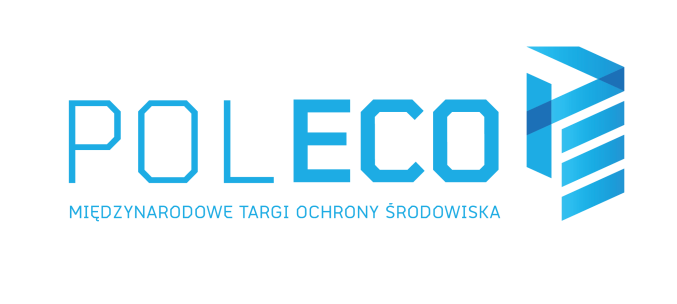 Informacja prasowa                                                                                                           Poznań, 31.10.2023POLECO 2023 – moc biznesowych relacji i innowacji dla ochrony klimatuUsługi, rozwiązania i technologie, które przez najbliższy czas będą wyznaczały trendy w branży ochrony środowiska i gospodarki komunalnej zaprezentowali wystawcy podczas POLECO. Przez trzy dni targów ponad 5000 uczestników miało doskonałą okazję do nawiązania kontaktów oraz relacji biznesowych, a także do udziału w merytorycznych konferencjach i debatach.Na 100 000 m2 powierzchni wystawienniczej ponad 160 wystawców z ośmiu krajów zaprezentowało urządzenia, maszyny i systemy m. in. do zbiórki, recyklingu, rozdrabniania, przetwarzania i transportu odpadów komunalnych. Ofertę wzbogacały urządzenia do utrzymania dróg, komunalne polewaczki, zamiatarki i nośniki narzędzi doskonale sprawdzające się w parkowych alejkach, na parkingach, ulicach czy obiektach sportowych. Asortyment wystawienniczy obejmował także pojemniki i worki do segregacji odpadów i surowców wtórnych. Odwiedzający targi POLECO mieli możliwość zapoznania się z ofertą: maszyn budowlanych, urządzeń krusząco-sortujących, rozwiązań logistycznych do obsługi przeładunków, systemów informatycznych dla gospodarki odpadami, zadaszeń i magazynów dla odpadów i rolnictwa oraz urządzeń energooszczędnych. Aspekty swojej działalności prezentowały także zakłady przetwarzania zużytego sprzętu elektrycznego i elektronicznego oraz zużytych baterii i akumulatorów przenośnych, a także organizacje odzysku oferujące kompleksowe rozwiązania dla wprowadzających na rynek baterie, akumulatory, opakowania oraz opony, oleje i preparaty smarowe. W odpowiedzi na przygotowanie do wdrożenia systemu kaucyjnego przez branżę FMCG wystawcy targów POLECO prezentowali szeroką ofertę butelkomatów i recyklmatów. 
– Prezentowane przez wystawców technologie były odpowiedzią na potrzeby branży oraz inspiracją i środkiem do bardziej efektywnego i ekonomicznego zarządzania zasobami – podkreśla Paulina Pietrzak, dyrektor targów POLECO.Innowacje odznaczone złotemOdwiedzający targi POLECO mieli okazję podziwiać aż osiemnaście innowacji, które w tym roku zostały odznaczane Złotym Medalem Grupy MTP. Wśród nagrodzonych znalazły się m. in.: pojemniki na odpady z systemem bocznego załadunku, inteligentne urządzenie do selektywnej zbiórki elektroodpadów oraz dwukomorowa śmieciarka stworzona z myślą o rejonach o dużym zagęszczeniu budynków i wąskich uliczkach. Uwagę odwiedzających przyciągała elektroniczna altana śmieciowa monitorująca stan napełnienia poszczególnych frakcji, nośnik narzędzi do ciężkich zadań komunalnych czy zaawansowane technologicznie prasy belujące. Medalem odznaczono także absorbent z recyklingu do zbierania zanieczyszczeń olejowych i ropopochodnych z powierzchni stałej i z powierzchni wód. Złoty Medal Grupy MTP otrzymała również śmieciarka na elektrycznym podwoziu. Nowości atutem targówCiekawe nowości produktowe prezentowane przez wiodące marki z branży ochrony klimatu i gospodarki komunalnej były odpowiedzią na potrzeby branży. Po raz pierwszy zaprezentowano pojazd SCANIA BEV z akumulatorami za kabiną – jeden z pierwszych wyprodukowanych egzemplarzy i pierwszy seryjny pojazd, który został zaprojektowany i dedykowany rozwiązaniom dla branży komunalnej. Elektryczna ciężarówka – energooszczędne rozwiązanie dla polskiego rynku logistycznego usług miejskich i wewnątrzmiejskich – z pewnością zwróciła uwagę zwiedzających targi. Urządzenia i systemy automatyzujące procesy ważenia oraz ewidencji odpadów, innowacyjne rozwiązania obejmują terminale samoobsługowe dla kierowców, system rozpoznawania tablic rejestracyjnych to kolejne nowości. Wychodząc naprzeciw potrzebom magazynowania i przechowywania materiałów w branży przemysłowej, budowlanej i rolniczej zaprezentowana została modułowa konstrukcja łącząca w sobie stalową ramę nośną oraz pokrycie z wielowarstwowej membrany PVC. Dobre praktyki w gospodarce odpadamiPrzez trzy targowe dni targów POLECO eksperci z zakresu gospodarki odpadami oraz recyklingu rozmawiali o dobrych praktykach postępowania w tych dziedzinach. Okazją była druga odsłona konferencji „Dobre Praktyki w gospodarce odpadami. Porozmawiajmy o…”. W wydarzeniu tym, zorganizowanym przez Grupę MTP, firmy TOMRA i TOMRA Talks, Fundację PlasticsEurope Polska oraz Klaster Gospodarki Odpadowej i Recyklingu, udział wzięło niemal 30 panelistów i kilkuset gości. Najważniejsze z omawianych tematów dotyczyły potencjału gospodarki obiegu zamkniętego, produktów cyrkularnych, nowych otwarć na rynku biogazowym czy pozyskiwania i ochrony zasobów metali nieżelaznych. Mówiono też o rynku używanych opon oraz sposobach zagospodarowania zużytego sprzętu elektrycznego i elektronicznego, w tym sprawiających coraz więcej kłopotów baterii litowo-jonowych. Uczestnicy konferencji poruszali również kwestie zwiększania efektywności w gospodarce odpadami, pozyskiwania surowców, danych i przychodów z zebranego strumienia w szerokim ujęciu holistycznym. Mowa była o zamykaniu obiegu surowcowych dla tworzyw sztucznych i digitalizacji procesów sortowania czy sortowania metali. Podczas paneli eksperci rozmawiali też o barierach i kierunkach rozwoju gospodarki o obiegu zamkniętym, w tym o nowych ścieżkach rozwoju dla przedsiębiorstw z obszaru odzysku i recyklingu, których rezultatem ma być stworzenie nowych, innowacyjnych, cyrkularnych, a więc powracających na rynek, produktów.Ochrona środowiska i transformacja energetyczna Narodowy Fundusz Ochrony Środowiska i Gospodarki Wodnej zorganizował konferencję – „Ochrona środowiska i transformacja energetyczna – odpowiadamy na wyzwania”. Konferencję prowadzili i moderowali zastępcy prezesa zarządu NFOŚiGW: Artur Michalski, Paweł Mirowski, Dominik Bąk i Sławomir Mazurek. Dyskutowali oni ze swoimi gośćmi m.in. na temat geotermii jako odpowiedzi na kryzys energetyczny. Poruszono temat zapobiegania i przeciwdziałania skutkom zagrożeń środowiskowych, a także nowoczesnych systemów gospodarki odpadami. Dyskusje dotyczyły również programu „Czyste Powietrze” jako ważnego elementu transformacji energetycznej.Strefy czystego transportuNowością podczas tegorocznej edycji POLECO była zorganizowana przez Grupę MTP debata „Sransport i usługi komunalne w strefach czystego transportu. Kogo obowiązują nowe zasady ustawy o elektromobilności i paliwach alternatywnych?”. Mówiono o tym, jak wykorzystywać SCT jako narzędzie wspierające zazielenienie transportu i zmiany w myśleniu o przestrzeni miejskiej, przy unikaniu zarzutów czynienia z niego przywilejów dla bogatych czy obciążeń dla sektora usług komunalnych. Początkowy etap wdrażania zmian powinien obejmować dokładną analizę lokalnych warunków, potencjału ekologicznego i infrastruktury transportowej. Niezbędne jest także zapewnienie odpowiedniego wsparcia finansowego i prawno-organizacyjnego, które umożliwi wdrożenie stref czystego transportu. – Wdrażanie stref czystego transportu jest kompleksowym procesem wymagającym współpracy wielu interesariuszy i skutecznego zarządzania zmianą. Wszystkie działania powinny być oparte na zrównoważonym rozwoju, uwzględniając ekologiczne, społeczne i ekonomiczne aspekty – zauważa Piotr Drozdowski, zastępca dyrektora targów POLECO. Rozwiązania zeroemisyjneTargom po raz pierwszy towarzyszyła także zorganizowana przez Grupę MTP debata „Przygotowanie przemysłu w sprawie rozwiązań zeroemisyjnych oraz innowacyjne rozwiązania dotyczące zbiórki odpadów”. Rozmawiano m. in. o rozwoju technologii wodorowej i elektryfikacji w pojazdach komunalnych, zabudowach pojazdów zeroemisyjnych, infrastrukturze ładowania pojazdów zeroemisyjnych, pojazdach nisko- i zeroemisyjnych wykorzystywanych w branży komunalnej oraz aspektach korzyści wdrożenia komunalnych pojazdów zeroemisyjnych w Warszawie. Debatę zakończyło uroczyste przekazanie pojazdu zeroemisyjnego Miejskiemu Przedsiębiorstwu Oczyszczania w m. st. Warszawie przez Terberg Matec Polska oraz Scania Polska.Aspekty prawne w gospodarceO aspektach prawnych w gospodarce odpadami komunalnymi rozmawiano podczas konferencji Krajowej Izby Gospodarki Odpadami. Zmiany prawne w gospodarce odpadami, gospodarka odpadami w prawie UE, ewolucja gminnych systemów gospodarki odpadami i jej skutki to wybrane tematy konferencji. Wyzwania dla gospodarki i recyklingu„Bezpieczeństwo surowcowe – wyzwania dla gospodarki i recyklingu” to tytuł konferencji zorganizowanej przez Wastes Service Group, GREEN RECOVERY Organizację Odzysku, Rare Metals oraz Grupę MTP. Wydarzenie rozpoczęła debata „Baterie i surowce strategiczne – praktyczne problemy branży w świetle regulacji unijnych i krajowych”. Omówiono aktualne problemy podmiotów produkujących i przetwarzających baterie, zasady postępowania z bateriami,  bezpieczeństwo dostaw surowców do baterii oraz rozwój nowych typów baterii – solid state, technlogia LFP i NMC. Natomiast podczas debaty „Realia odzysku opakowań – DPR, poziomy recyklingu, bezpieczeństwo cenowe” uwagę poświęcono zanieczyszczeniom w DPR/ EDPR, frakcjom kalorycznym surowców , problemom „żółtego worka” oraz sytuacji gospodarczej odzysku opakowań.Dynamiczny udział strażakówOddział Wielkopolski Stowarzyszenia Inżynierów i Techników Pożarnictwa oraz Komenda Wojewódzka PSP w Poznaniu zorganizowały konferencję techniczną „Pożary odpadów – zagrożenia, zapobieganie i zwalczanie”. Wśród omawianych tematów nie zabrakło wniosków z analiz pożarów odpadów na terenie woj. wielkopolskiego oraz pożarów pojazdów elektrycznych i akumulatorów litowo-jonowych. Omówiono także pożary odpadów metali.Targom POLECO towarzyszył także dynamiczny pokaz strażaków Specjalistycznej Grupy Ratownictwa Chemicznego-Ekologicznego oraz Specjalistycznej Grupy Ratownictwa Technicznego Komendy Miejskiej Państwowej Straży Pożarnej w Poznaniu. Symulowano wypadek w komunikacji drogowej samochodu przewożącego substancje niebezpieczne, których wyciek stanowił zagrożenie dla życia, zdrowia i środowiska.Energia i recyklingRedakcja czasopisma „Energia i Recykling” zorganizowała dwudniowe forum, podczas którego poruszała tematy prawa w zakresie gospodarki opakowaniami, źródeł finansowania OZE, GOZ, recyklingu i efektywności energetycznej. Omówiono zagadnienia dotyczące recyklingu szkła, gospodarki odpadami opakowaniowymi, paliw z odpadów i biomasy, zmian w planowaniu przestrzennym w aspekcie lokalizacji OZE. Forum zakończyła debata – Polska w zagrożeniu – co zrobić, by zrealizować cele w zakresie gospodarki odpadami.Ochrona środowiska w praktyceIX Konferencja "Ochrona środowiska w praktyce w świetle aktualnych przepisów prawnych" zorganizowana przez Wielkopolski Oddział Polskiego Zrzeszenia Inżynierów i Techników Sanitarnych, przy współpracy z Główną Sekcją Gospodarki Odpadami przy Zarządzie Głównym PZITS była kolejną edycją cyklicznej konferencji, która towarzyszy targom POLECO. Konferencja miała za zadanie metodycznie przybliżać tematy związane z szeroko pojętą problematyką dotyczącą inżynieryjnej ochrony środowiska. Multidyscyplinarność zagadnień zakrawała o tematy zarówno emisji, unieszkodliwiania odpadów, czy wód opadowych.Fundusze EuropejskieOferta programu regionalnego dla przedsiębiorców i samorządowców, Fundusze Europejskie były tematami konferencji „Fundusze Europejskie dla przedsiębiorców i samorządów” zorganizowanej przez Ministerstwo Funduszy i Polityki Regionalnej oraz Polską Agencję Rozwoju Przedsiębiorczości.Recykling pojazdów wycofanych z eksploatacjiO recyklingu pojazdów wycofanych z eksploatacji rozmawiano podczas debaty zorganizowanej przez Stowarzyszenie Forum Recyklingu Samochodów FORS. Aktualny stan recyklingu pojazdów  w Polsce oraz najistotniejsze zmiany proponowane przez Unię Europejską były głównymi tematami wydarzenia. Wskazano na co zwrócić uwagę przed złożeniem wniosku o uzyskanie nowych decyzji  na gospodarowanie odpadami.Zrównoważona gospodarka leśnaPodczas panelu „100 lat zrównoważonej gospodarki leśnej” zostały poruszone kwestie dotyczące prowadzonej przez Lasy Państwowe zrównoważonej i wielofunkcyjnej gospodarki leśnej oraz działań Lasów Państwowych na rzecz ochrony przyrody w obliczu obchodów 100-lecia PGL LP. Panel poświęcono również analizie rynku drzewnego, tematyce ekonomiki leśnictwa, pozyskania i sprzedaży drewna, a także społecznych funkcji lasu. Wydarzenie zorganizowały Lasy Państwowe.Klimat i środowiskoKonferencja „Klimat i środowisko” była samorządową inicjatywą poświęconą zagadnieniom adaptacji do zmian klimatu w wymiarze zarządzania środowiskiem i wdrażania konkretnych rozwiązań proklimatycznych. Wśród nich nie zabrakło spraw ochrony środowiska i ochrony klimatu, w szczególności zaś zagadnień dotyczących perspektyw retencjonowania wody w mieście i działań mających na celu poprawę mikroklimatu poprzez tworzenie zewnętrznych ogrodów wertykalnych i zielonych dachów. Konferencję zorganizował Wydział Klimatu i Środowiska Urzędu Miasta Poznania.Odzysk surowców z materiałów PVPanele fotowoltaiczne zawierają cenne surowce, które wraz z rozwojem niskoemisyjnej gospodarki stają się coraz bardziej deficytowe. Rozwiązaniem jest recycling paneli i odzysk surowców do ponownego wykorzystania. W trakcie debaty „Odzysk surowców z materiałów PV” rozmawiano o skali problemu, koszcie, opłacalności i technologii odzysku surowców z paneli PV. Organizatorem wydarzenia był UN Global Compact Network Poland.Targi POLECO odbyły się pod patronatem honorowym Ministerstwa Funduszy i Polityki Regionalnej, Ministerstwa Klimatu i Środowiska oraz Narodowego Funduszu Ochrony Środowiska i Gospodarki Wodnej, a także pod patronatem branżowym izb i stowarzyszeń. Patronat medialny nad targami sprawowało 20 portali i czasopism branżowych.www.poleco.pl